Група М- 6Консультації з предмета «Будівельне креслення до письмових екзаменаційних робіт. Дата: 12.05.2020Тема: Креслення камʼяних конструкцій	 Графічне завдання за даною темою виконується на форматі А-4, масштаб вибирає учень самостійно згідно ГОСТу 2.302-68.	Вимоги, щодо оформлення креслень камʼяних конструкцій, виконуються згідно Державних стандартів на оформлення та виконання креслень.	Графічна робота повинна мати у своему складі креслення камʼяної конструкції та специфікацію до нього.	Зразок виконання креслення камʼяної конструкції приведений на рис. 1.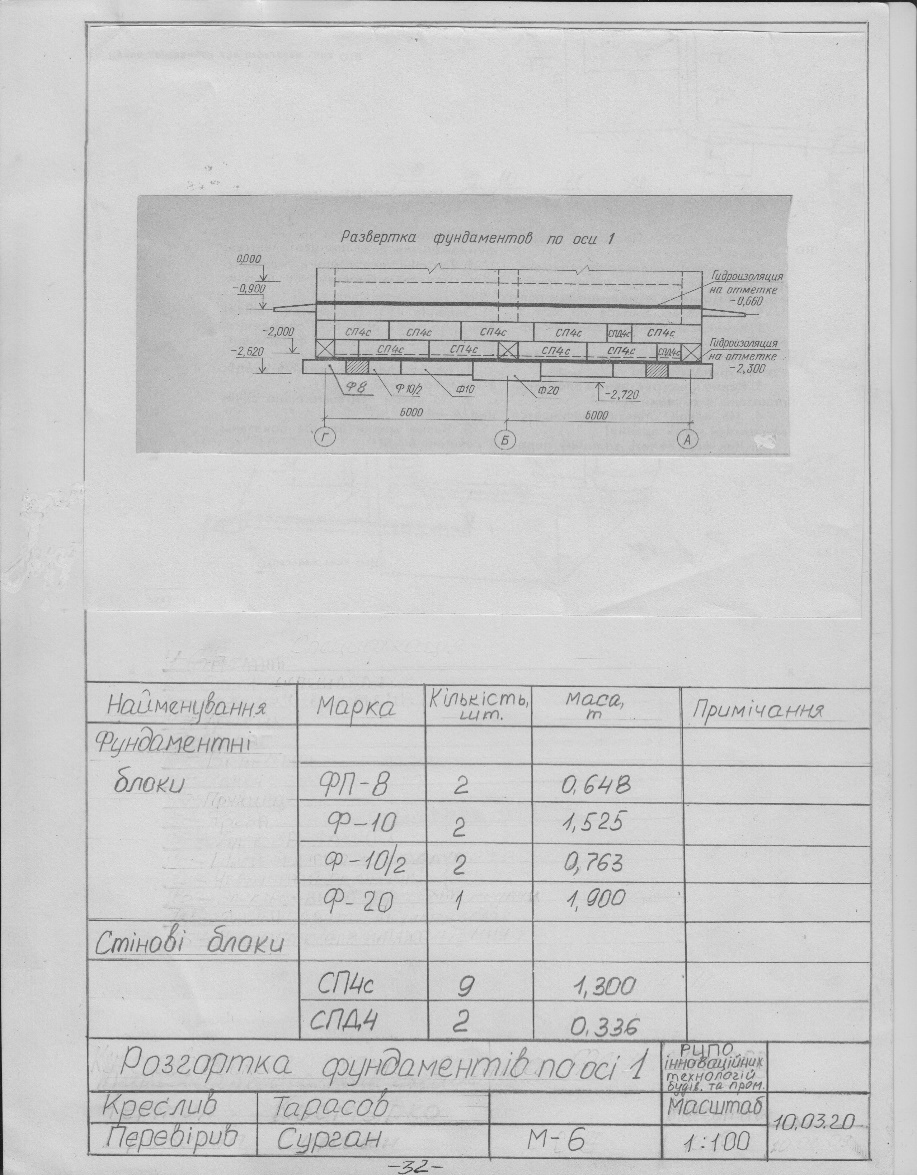 							Рис.1